Comunicazione da completare nel Registro Elettronico a cura di un docente di ogni consiglio di classe.Da data:  22 settembre 2020 A data: 30 settembre 2020Titolo Elenco degli alunni della classe ...................Testo comunicazione Di seguito, in allegato, i Sigg.ri Genitori possono visionare l'elenco della classe ....... per l'anno scolastico 2020/2021. L'allegato trasmesso attraverso il Registro Elettronico è da ritenersi riservato con divieto di diffusione tramite i social network o in internet.La Dirigente ScolasticaProf.ssa Caterina Rosaria ScarasciaSpuntare la classe di riferimento e salvare!!!Screenshot 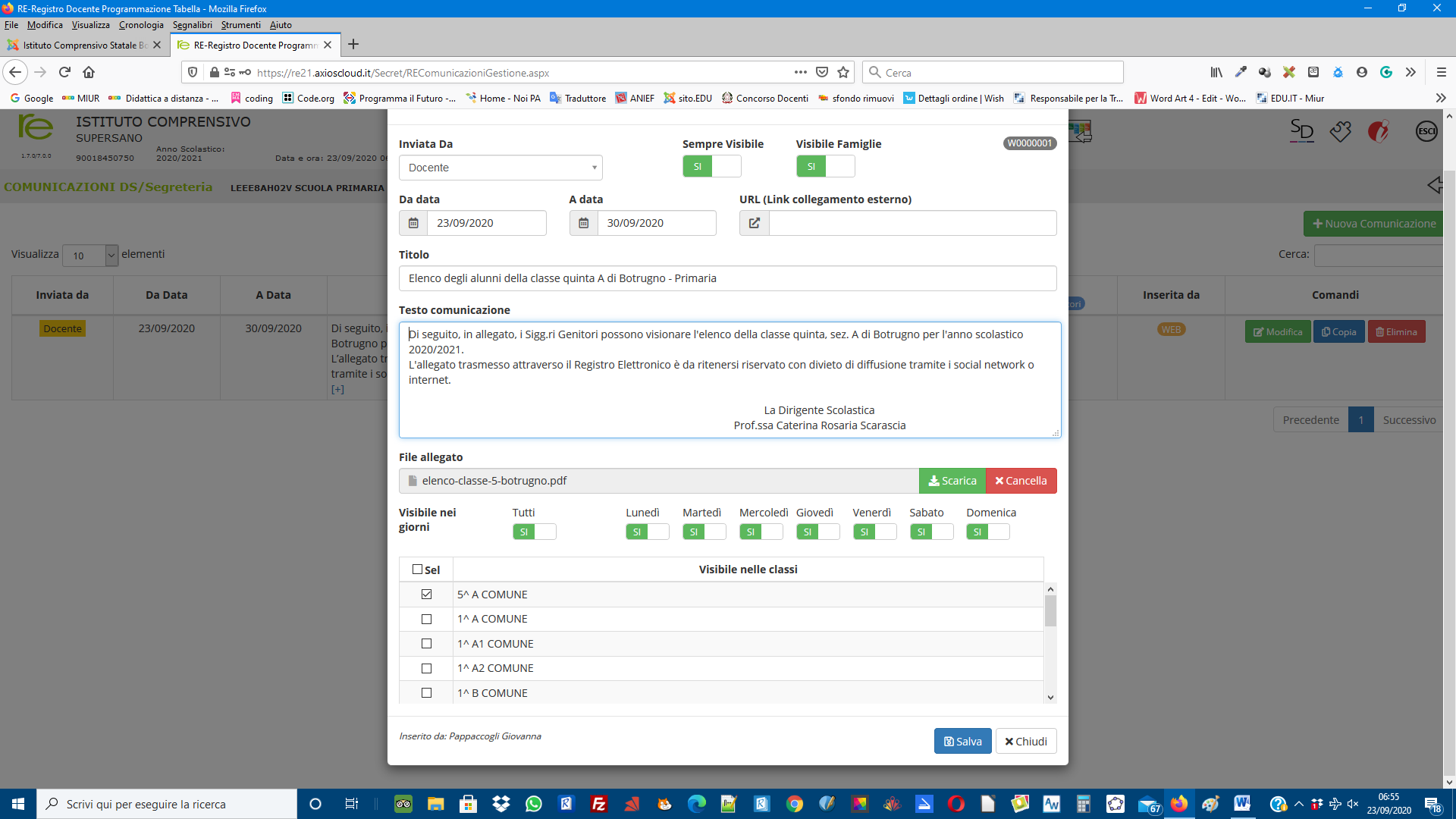 